7	根据第86号决议（WRC-07，修订版），考虑为回应全权代表大会第86号决议（2002年，马拉喀什，修订版） – 关于卫星网络频率指配的提前公布、协调、通知和登记程序 – 而可能做出的修改和采取的其它方案，以便为合理、高效和经济地使用无线电频率及任何相关轨道（包括对地静止卫星轨道）提供便利；7(L)	问题L – 修改《无线电规则》附录30和30A第4条中某些有关1区和3区的条款，即用明确同意或通过实现《无线电规则》附录30和30A有关1区和3区的条款与附录30B中相应条款的统一来取代默认同意引言默认同意，即“不予回答即表示同意”，自从被WARC-77和WARC-83确立以来始终是《无线电规则》附录30、30A的基础。包括WRC-97和WRC-2000在内的几届WRC已讨论了默认同意和/或明确同意的问题及其相应后果，且上述两届大会对附录30和30A中1区和3区的规划进行了修订和重新规划。作为这些讨论的结果，《无线电规则》附录30、30A的程序中纳入了相关条款，规定无线电通信局应明确通知已确定的主管部门并在没有答复的情况下向其发出提醒函。还应注意的是，在根据《无线电规则》第9条协调未规划FSS时，也规定了处理无答复情况的程序。但是，迄今为止所批准的《无线电规则》附录30、30A第4条的相关条款并未解决EPM下降的问题。因此，由于未对《无线电规则》附录30和30A的1区与3区规划中的协调请求做出答复，目前存在大量EPM为较大负值的指配。提案伊朗伊斯兰共和国支持方法L1。附录30（WRC-12，修订版）*关于11.7-12.2 GHz（3区）、11.7-12.5 GHz（1区）和
12.2-12.7 GHz（2区）频段内所有业务的条款以及
与卫星广播业务的相关规划和指配表1（WRC-03）第4条（WRC-03，修订版）用于2区规划的修改或1区和
3区3附加使用的程序MOD	IRN/61A21A12/14.1	适用于1区和3区的条款...4.1.10	如果某一主管部门在§4.1.5所述的BR IFIC出版后四个月内没有将其意见通知寻求同意的主管部门，也没有通知无线电通信局，则应认为该主管部门已经同意了这一提议的指配。在以下情况下，可延长这一时限：–	如果某一主管部门根据§4.1.8的规定已经要求附加信息，则可延长最多三个月；或者–	如果某一主管部门根据§4.1.21的规定已经向无线电通信局寻求帮助，则可在无线电通信局告知其行动结果之日起延长三个月。...理由：	无线电通信局主任向CPM15-2提交的报告（CPM15-2/41号文件）的增补1介绍了因对协调请求无答复而造成《无线电规则》附录30和30A内许多指配的EPM下降的情况。涉及附录30和30A的默认同意的后果是导致参考形势显著减少，以至于或可认定随后的指配不会受到附录30和30A规划的后续修改的不利影响。鉴于在许多情况下，附录30和30A相关频段的协调触发值均为保守值，因此默认同意有利于减轻主管部门的行政负担。迄今为止还未找到相应的解决方案，且那些未在四个月的规则期限内回复的主管部门的某些频率指配的参考形势已大幅减少。附录30A（WRC-12，修订版）*关于1区和3区14.5-14.8 GHz2和17.3-18.1 GHz及2区17.3-17.8 GHz
频段内卫星广播业务（1区11.7-12.5 GHz、2区12.2-12.7 GHz
和3区11.7-12.2 GHz）馈线链路的条款
和相关规划和列表1（WRC-03）第4条（WRC-03，修订版）关于修改2区馈线链路规划或1区和3区附加使用的程序MOD	IRN/61A21A12/24.1	适用于1区和3区的条款...4.1.10	任何主管部门如果未在第4.1.5段提及的IFIC之日后的4个月内将其意见通知寻求协议的主管部门或无线电通信局，将被视为同意所建议的指配。该时限可以延长：–	对于要求根据第4.1.8段提供附加信息的主管部门，可延长3个月，或–	对于要求根据第4.1.21段得到无线电通信局帮助的主管部门，可延长到无线电通信局通知其行动结果之日后的3个月以内。...理由：	无线电通信局主任向CPM15-2提交的报告（CPM15-2/41号文件）的增补1介绍了因对协调请求无答复而造成《无线电规则》附录30和30A内许多指配的EPM下降的情况。涉及附录30和30A的默认同意的后果是导致参考形势显著减少，以至于或可认定随后的指配不会受到附录30和30A规划的后续修改的不利影响。鉴于在许多情况下，附录30和30A相关频段的协调触发值均为保守值，因此默认同意有利于减轻主管部门的行政负担。迄今为止还未找到相应的解决方案，且那些未在四个月的规则期限内回复的主管部门的某些频率指配的参考形势已大幅减少。______________世界无线电通信大会（WRC-15）
2015年11月2-27日，日内瓦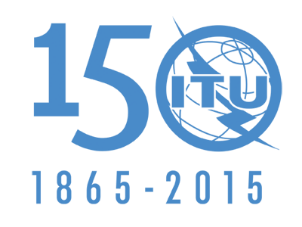 国 际 电 信 联 盟全体会议文件 61 (Add.21)(Add.12)-C2015年10月14日原文：英文伊朗（伊斯兰共和国）伊朗（伊斯兰共和国）有关大会工作的提案有关大会工作的提案议项7(L)议项7(L)